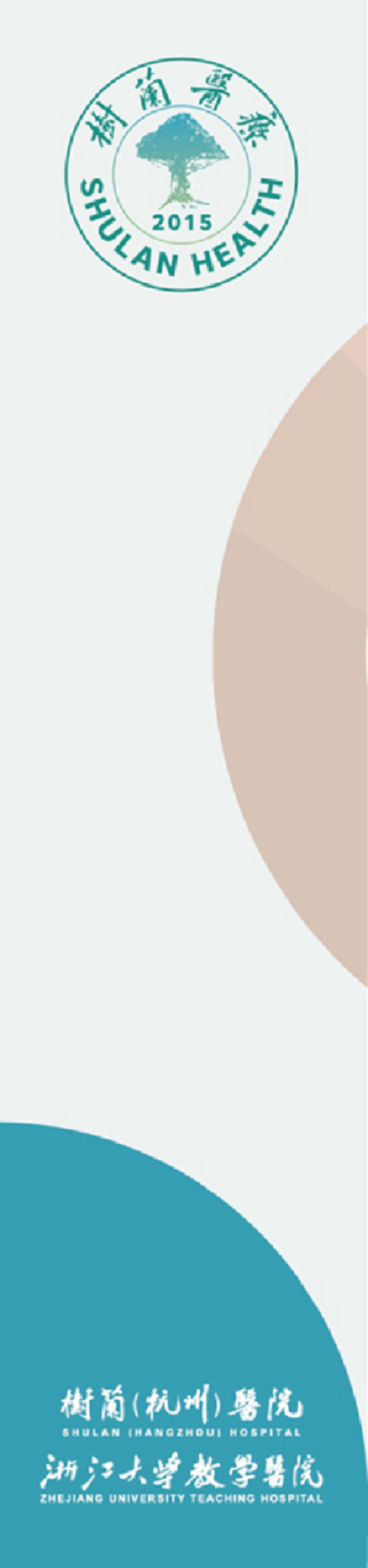 注意事项：中文字体使用“宋体”，英文和数字字符使用“Times New Roma”标签长度及宽度根据文件夹调整。科室名称请使用本院标准科室名称。文件内容处简要描述文件夹中材料:（1）如同一内容有多个文件夹/盒，需注明编号，例：知情同意书2/4（2）涉及多个受试者的文件需标明受试者编号及数量，例：（1001-1010）共10本